As part of our commitment to improving the service we provide, we send our clients this feedback questionnaire. We would be grateful if you could help us by completing this form and returning it to us. Please be assured that the survey is completely confidential and unless you complete your details at the end, we will not know who has taken part. Q1.	How satisfied were you with our overall level of service?	PLEASE TICK ONE BOX  Very satisfied 	  Fairly dissatisfied  Fairly Satisfied 	  Very dissatisfied  Undecided Q1a.	If dissatisfied, please tell us briefly why this is.Q2.	Did we give you information/advice that was easy to understand? 	PLEASE TICK ONE BOX  Very easy 	  Fairly difficult  Fairly easy 	  Very difficult  Undecided Q2a.	How might we improve?Q3.	How informative did you find our staff?	PLEASE TICK ONE BOX  Very good 	  Fairly poor   Fairly good 	  Very poor   Undecided Q4.	How well did we keep you up-to-date with progress? 	PLEASE TICK ONE BOX  Very well 	  Fairly poor   Fairly well 	  Very poor   Undecided 	  Not Applicable - one off advice givenQ5. 	How well did we listen to what you had to say?	PLEASE TICK ONE BOX  Very well 	  Fairly poor   Fairly well 	  Very poor   Undecided Q6.	Did we treat you fairly at all times? 	PLEASE TICK ONE BOX  Yes	  No	  Don’t knowQ6a 	If you believe you were treated unfairly due to e.g. your ethnic background, sex, religion or any other reason please tell us briefly what happened.Q7. 	Would you recommend us to someone else if they needed legal help or advice? 	PLEASE TICK ONE BOX  Certain to 	  Unlikely to  Likely to 	  Certain not to  Undecided Q7a.	Please give your reason(s) for your answer to Q7.Q8. 	Was the result of your case better, worse or the same as we had advised you?	PLEASE TICK ONE BOX  Better	  Same	  WorseQ9. 	Please tell us how you heard about our organisation and whether it was easy or difficult to make initial contact.Q10. 	Do you have any further comments or suggestions that may help us to improve our level of service? Please continue on another sheet if necessary.Thank you for completing this questionnaire. Your responses are completely confidential. However, if you would like us to contact you to discuss any of the issues raised, please complete your name and address below. IF YOU DO NOT REQUIRE US TO CONTACT YOU PLEASE LEAVE THIS SECTION BLANK.Name:		Address: 	Date issued: Client Feedback Questionnaire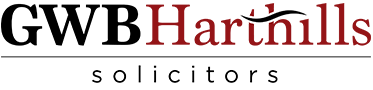 